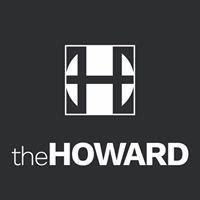 Application for EmploymentPLEASE LIST YOUR WORK EXPERIENCE BELOW (MOST RECENT JOB FIRST)EDUCATION:PROFESSIONAL DESIGNATIONS:PROFESSIONAL LICENSES:REFERENCES: Please list three professional references PLEASE PRINT OR TYPEToday’s Date:First NameMILast NameLast NameLast NamePreferred Name/NicknameStreet AddressCityStateZip CodePhoneAlternate/ PhoneAlternate/ PhoneAlternate/ PhoneEmail AddressEmail AddressEmail AddressPLEASE PLACE A CHECK BY YOUR RESPONSE OR PROVIDE THE APPROPRIATE INFORMATIONPLEASE PLACE A CHECK BY YOUR RESPONSE OR PROVIDE THE APPROPRIATE INFORMATIONPLEASE PLACE A CHECK BY YOUR RESPONSE OR PROVIDE THE APPROPRIATE INFORMATIONPLEASE PLACE A CHECK BY YOUR RESPONSE OR PROVIDE THE APPROPRIATE INFORMATIONPLEASE PLACE A CHECK BY YOUR RESPONSE OR PROVIDE THE APPROPRIATE INFORMATIONPLEASE PLACE A CHECK BY YOUR RESPONSE OR PROVIDE THE APPROPRIATE INFORMATIONPLEASE PLACE A CHECK BY YOUR RESPONSE OR PROVIDE THE APPROPRIATE INFORMATIONPLEASE PLACE A CHECK BY YOUR RESPONSE OR PROVIDE THE APPROPRIATE INFORMATIONPLEASE PLACE A CHECK BY YOUR RESPONSE OR PROVIDE THE APPROPRIATE INFORMATIONPLEASE PLACE A CHECK BY YOUR RESPONSE OR PROVIDE THE APPROPRIATE INFORMATIONPLEASE PLACE A CHECK BY YOUR RESPONSE OR PROVIDE THE APPROPRIATE INFORMATIONPLEASE PLACE A CHECK BY YOUR RESPONSE OR PROVIDE THE APPROPRIATE INFORMATIONPLEASE PLACE A CHECK BY YOUR RESPONSE OR PROVIDE THE APPROPRIATE INFORMATIONPLEASE PLACE A CHECK BY YOUR RESPONSE OR PROVIDE THE APPROPRIATE INFORMATIONPLEASE PLACE A CHECK BY YOUR RESPONSE OR PROVIDE THE APPROPRIATE INFORMATIONPLEASE PLACE A CHECK BY YOUR RESPONSE OR PROVIDE THE APPROPRIATE INFORMATIONAre you interested in:     Are you interested in:     Are you interested in:     Are you interested in:     Full TimeFull TimePart TimePart TimeTemporaryWhat schedules would you prefer?         What schedules would you prefer?         What schedules would you prefer?         WeekdaysWeekdaysWeekdaysWeekendsWeekendsEveningsEveningsNightsHow did you hear about us?  How did you hear about us?  How did you hear about us?   Walk In Walk In Walk InReferralReferral Advertisement AdvertisementOther:Name:Name:Where:Where:Have you worked for this company before?Have you worked for this company before?Have you worked for this company before?Have you worked for this company before?NoNoYesYesDates:Dates:Dates:Do you know anyone who works here?Do you know anyone who works here?Do you know anyone who works here?Do you know anyone who works here?NoNoYesYesName: Name: Name: Desired Pay:Hourly Pay Hourly Pay Hourly Pay $$Annual PayAnnual Pay$$$$$(Minimum, if applicable)(Minimum, if applicable)(Minimum, if applicable)MinimumMinimumMinimumDesiredDesiredWhen are you able to start work?When are you able to start work?When are you able to start work?When are you able to start work?Date:Date:Date:In what local area do you prefer to work?In what local area do you prefer to work?In what local area do you prefer to work?In what local area do you prefer to work?Position desired:Position desired:Position desired:Position desired:COMPANY NAMECOMPANY NAMECOMPANY NAMEYOUR POSITION and TITLEYOUR POSITION and TITLEFROMNO. & STREETNO. & STREETNO. & STREETSUPERVISOR’S NAME, TITLE and POSITIONSUPERVISOR’S NAME, TITLE and POSITIONCITYSTATEZIP CODESUPERVISOR’S TELEPHONE NUMBERSUPERVISOR’S TELEPHONE NUMBERTYPE OF BUSINESSTYPE OF BUSINESSTYPE OF BUSINESSTYPE OF BUSINESSTYPE OF BUSINESSTOTELEPHONE NUMBERTELEPHONE NUMBERTERMINATIONTERMINATIONREASONBRIEFLY DESCRIBE YOUR MAJOR DUTIES BRIEFLY DESCRIBE YOUR MAJOR DUTIES BRIEFLY DESCRIBE YOUR MAJOR DUTIES BRIEFLY DESCRIBE YOUR MAJOR DUTIES BRIEFLY DESCRIBE YOUR MAJOR DUTIES COMPANY NAMECOMPANY NAMECOMPANY NAMEYOUR POSITION and TITLEYOUR POSITION and TITLEFROMNO. & STREETNO. & STREETNO. & STREETSUPERVISOR’S NAME, TITLE and POSITIONSUPERVISOR’S NAME, TITLE and POSITIONCITYSTATEZIP CODESUPERVISOR’S TELEPHONE NUMBERSUPERVISOR’S TELEPHONE NUMBERTYPE OF BUSINESSRestaurantTYPE OF BUSINESSRestaurantTYPE OF BUSINESSRestaurantTYPE OF BUSINESSRestaurantTYPE OF BUSINESSRestaurantTOTELEPHONE NUMBER(             )TELEPHONE NUMBER(             )TERMINATIONTERMINATIONREASONBRIEFLY DESCRIBE YOUR MAJOR DUTIES BRIEFLY DESCRIBE YOUR MAJOR DUTIES BRIEFLY DESCRIBE YOUR MAJOR DUTIES BRIEFLY DESCRIBE YOUR MAJOR DUTIES BRIEFLY DESCRIBE YOUR MAJOR DUTIES COMPANY NAMECOMPANY NAMECOMPANY NAMEYOUR POSITION and TITLEYOUR POSITION and TITLEFROMNO. & STREETNO. & STREETNO. & STREETSUPERVISOR’S NAME, TITLE and POSITIONSUPERVISOR’S NAME, TITLE and POSITIONCITYSTATEZIP CODESUPERVISOR’S TELEPHONE NUMBERSUPERVISOR’S TELEPHONE NUMBERTYPE OF BUSINESSTYPE OF BUSINESSTYPE OF BUSINESSTYPE OF BUSINESSTYPE OF BUSINESSTOTELEPHONE NUMBER(             )TELEPHONE NUMBER(             )TERMINATIONTERMINATIONREASONBRIEFLY DESCRIBE YOUR MAJOR DUTIES BRIEFLY DESCRIBE YOUR MAJOR DUTIES BRIEFLY DESCRIBE YOUR MAJOR DUTIES BRIEFLY DESCRIBE YOUR MAJOR DUTIES BRIEFLY DESCRIBE YOUR MAJOR DUTIES COMPANY NAMECOMPANY NAMECOMPANY NAMEYOUR POSITION and TITLEYOUR POSITION and TITLEFROMNO. & STREETNO. & STREETNO. & STREETSUPERVISOR’S NAME, TITLE and POSITIONSUPERVISOR’S NAME, TITLE and POSITIONCITYSTATEZIP CODESUPERVISOR’S TELEPHONE NUMBERSUPERVISOR’S TELEPHONE NUMBERTYPE OF BUSINESSTYPE OF BUSINESSTYPE OF BUSINESSTYPE OF BUSINESSTYPE OF BUSINESSTOTELEPHONE NUMBER(             )TELEPHONE NUMBER(             )TERMINATIONTERMINATIONREASONBRIEFLY DESCRIBE YOUR MAJOR DUTIES BRIEFLY DESCRIBE YOUR MAJOR DUTIES BRIEFLY DESCRIBE YOUR MAJOR DUTIES BRIEFLY DESCRIBE YOUR MAJOR DUTIES BRIEFLY DESCRIBE YOUR MAJOR DUTIES 
NAME AND ADDRESS OF SCHOOLMAJORSUBJECTDID YOU GRADUATE?
TYPE OFDEGREE OR DIPLOMAHIGH SCHOOL OR PREPCOLLEGECOLLEGE OR GRADUATEOTHERDESIGNATIONORGANIZATION GRANTING DESIGNATIONDATE COMPLETEDDESIGNATIONORGANIZATION GRANTING DESIGNATIONDATE COMPLETEDTYPE OF LICENSESTATE GRANTING LICENSELICENSE NUMBERTYPE OF LICENSESTATE GRANTING LICENSELICENSE NUMBER
NAMERELATIONSHIPCOMPANY
PHONE/ALTERNATE PHONEPLEASE READ CAREFULLY BEFORE SIGNING APPLICATIONI have submitted the attached form to the company for the purpose of obtaining employment. I acknowledge that the use of this form, and my filling it out, does not indicate that any positions are open, nor does it obligate the company to further process my application.  My signature below attests to the fact that the information that I have provided on my application, resume, given verbally, or provided in any other materials, is true and complete to the best of my knowledge and also constitutes authority to verify any and all information submitted on this application. I understand that any misrepresentation or omission of any fact in my application, resume or any other materials, or during any interviews, can be justification for refusal of employment, or, if employed, termination from the Howard’s employ.  I also affirm that I have not signed any kind of restrictive document creating any obligation to any former employer that would restrict my acceptance of employment with the Howard in the position I am seeking.  I understand that this application is not an employment contract for any specific length of time between the Howard and me, and that in the event I am hired, my employment will be “at will” and either the Howard or I can terminate my employment with or without cause and with or without notice at any time. Nothing contained in any handbook, manual, policy and the like, distributed by the Howard to its employees is intended to or can create an employment contract, an offer of employment or any obligation on the Howard’s part. The Howard may, at its sole discretion, hold in abeyance or revoke, amend or modify, abridge or change any benefit, policy practice, condition or process affecting its employees.References: I hereby authorize the company and its agents to make such investigations and inquiries into my employment and educational history and other related matters as may be necessary in arriving at an employment decision. I hereby release employers, schools, and other persons from all liability in responding to inquires connected with my application and I specifically authorize the release of information by any schools, businesses, individuals, services or other entities listed by me in this form. Furthermore, I authorize the company and its agents to release any reference information to clients who request such information for purposes of evaluating my credentials and qualifications.